Prayer to the Lord Almighty for peace 
and the cessation of enmityO Lord Almighty, the Lord of great mercies, accept our prayers of kneeling and our humble tears, offered before Your Holy Altar at this time of afflictions and tribulations of your people. Accept the heavenly intercession of all our holy ancestry, whom we now call for help and protection, so that the light of Your love, revealed on Your Cross, enlighten every person suffering in this world, who dwell in the darkness of enmity and iniquity.Accept the intercession of the holy and blessed Prince Vladimir, the Baptist and Enlightener of our land; accept the prayer of the passion-bearers Saints Boris and Gleb, who teach us not to raise their hands against our brother. Accept the intercession of Your saints Anthony and Theodosius and with them all the venerable righteous fathers and mothers, who have made their souls whiter than snow with the tears of repentance. Accept the deeds of new martyrs and confessors, who have preserved for us, by their sufferings, the saving faith in You; accept petitions of all the saints of Your Church, who have sanctified our land with their labors. Above all, accept the Protecting Veil of the prayers of Your Most Holy Mother, Our Lady Theotokos and Ever-Virgin Mary, Whose ever-trustworthy intercession has delivered us so many times from all enmity, internecine and fratricidal warfare.Hear us, O God our Saviour, and be merciful, be merciful, O Master, to all those who suffer greatly and are heavily burdened, and forgive us our sins, teaching us also to forgive the trespasses those who trespass against us, and change Your wrath to Your mercy, pacifying all sedition and disorder in our nation! For Thou only art Good and the Lover of mankind, and unto Thee do we send up glory, to the Father, and to the Son, and to the Holy Spirit, now and ever, and unto the ages of ages. Amen!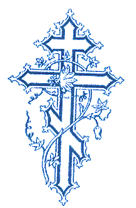 SCHEDULE OF THE CHURCH 
SERVICES OF THE “ORTHODOX 9” 
PARISHES2024 
JANUARY – JUNEPARISH PRIEST – VERY REV. EVGENIY PROTSENKO10812-108 Street NW, 
Edmonton, Alberta T5H 3A6
CELLPHONE: (780) 818-7343TELEPHONE: (780) 426-5163E-mail: pokrova70@gmail.comWeb: www.orthodox-canada.comFacebook.com/St. Mary's Russian Greek Orthodox ChurchSchedule of the Services of Russian Orthodox Parishes:
NISKU, CALMAR, THORSBY, HOREN, BONNYVILLE,VEGREVILLE, FOAM LAKE, MAC NUTT, INSINGERJANUARY – JUNE  2024–––––––––––––––––––––––––––––––––––––––––––––––––––––JANUARY1. Sunday-Monday - Civic New Year6. Saturday - 2:00 pm - Christmas Vespers & Matins - NISKU7. Sunday - 10:00 am - Liturgy - NISKU      Nativity of our Lord Jesus Christ14. Sunday - The Circumcision of our Lord, St. Basil the Great      and Julian New Year’s Day - 10:00 am - Liturgy at St. Barbara19. Friday - 10:00 am - Liturgy - NISKU     The Baptism of our Lord. Blessing of water & houses.21. Sunday - 10:00 am - Liturgy at St. Barbara28. Sunday - 10:00 am - Liturgy at St. Barbara  Afternoon - Blessing of houses – VEGREVILLEFEBRUARY4. Sunday - 10:00 am - Liturgy - NISKU11. Sunday - 10:00 am - Liturgy at St. Barbara15. Thursday - Feast of the Meeting (Presentation) of the Lord.18. Sunday - 10:00 am - Liturgy - NISKU (Blessing of candles)25. Sunday - 10:00 am – Liturgy at St. BarbaraMARCH2. Saturday - 10:00 am - The Annual “Orthodox IX” Parishesmeeting will be held at St. Mary’s Parish Hall, Nisku3. Sunday - 10:00 am - Liturgy – NISKU9. Saturday - 1:00 pm - The Annual St. Mary’s Parishmeeting will be held at Parish Hall, Nisku10. Sunday - 10:00 am - Liturgy at St. Barbara17. Sunday of Forgiveness - 10:00 am - Liturgy – NISKU18. Monday - GREAT LENT BEGINS24. Sunday of Orthodoxy - 10:00 am - Liturgy at St. Barbara29. Friday - 6:00 pm - Liturgy of the Presanctified Gifts – NISKU31. Sunday of Gregory Palamas - 10:00 am – Liturgy at St. BarbaraAPRIL7. Sunday - Annunciation of the Mother of God - 10:00 am - Liturgy (Confession) - NISKU14. Sunday - 10:00 am – Liturgy (Confession) – THORSBY21. Sunday - 10:00 am - Liturgy (Confession) – CALMAR27. Saturday - 10:00 am - Liturgy (Confession) - HOREN      Lazarus Saturday. (Blessing of Willow Branches) - TBC28. Sunday - 10:00 am - Liturgy – NISKU - Palm Sunday(Blessing of Willow Branches) MAY2. Great Thursday - 6:00 pm - Twelve Passion Gospels – NISKU3. Great Friday - P L A S C H A N I Z A - THE HOLY SHROUD:             2:00 pm - NISKU4. Great Saturday - Paschal Matins & Blessing of Pascha:             10:00 am – HOREN; 8:00 pm – VEGREVILLE - TBC11:30 pm - Paschal Matins, Liturgy & Blessing of Pascha - NISKU5. Easter Sunday - Paschal Matins & Blessing of Pascha:	08:00 am – CALMAR (Paschal Service)             10:00 am – THORSBY (Paschal Service)11. Saturday – 3:00 pm – Grave Yard Service – THORSBY12. Sunday - 10:00 am – Liturgy - Grave Yard Service – CALMAR19. Sunday - 10:00 am – Liturgy – NISKU20. Monday - Victoria Day - 10:00 am - Liturgy - UKRAINIAN VILLAGE25. Saturday - 10:00 am - Liturgy - Grave Yard Service – BONNYVILLE26. Sunday - 10:00 am - Liturgy - Grave Yard Service - VEGREVILLE                          3:30 pm - Grave Yard Service – WARWICKJUNE2. Sunday - 10:00 am – Liturgy – Grave Yard Service with tent and bake sale (the Bazar) to follow – NISKU                      3:00 pm - Grave Yard Service - Old Cemetery - NISKU9. Sunday - 11:00 am - Grave Yard Service – HOREN13. Thursday - Holy Ascension Day - Liturgy at St. Barbara16. Sunday - 10:00 am - Liturgy - Patronal Feast – CALMAR
(Blessing of water) 23. Sunday - 10:00 am - Liturgy - Patronal Feast – THORSBY               Holy Trinity Day. (Blessing of water)29. Saturday - 10:00 am – Liturgy - Grave Yard Service - MACNUTT                            5:00 pm - Grave Yard Service - INSINGER30. Sunday - 9:00 am – Liturgy - Patronal Feast (Blessing of water). After the service - Grave Yard Service - FOAM LAKE